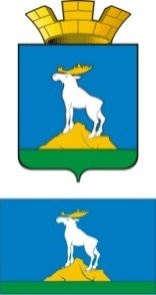  Р А С П О Р Я Ж Е Н И ЕГЛАВЫ НИЖНЕСЕРГИНСКОГО ГОРОДСКОГО ПОСЕЛЕНИЯ15.12.2023 г.     № 98-Р   г. Нижние Серги О проведении новогодних массовых мероприятий на территории Нижнесергинского городского поселения в 2023 годуРуководствуясь Постановлением Правительства Свердловской области от 30.05.2003 г. № 333-ПП «О мерах по обеспечению общественного порядка и безопасности при проведении на территории Свердловской области мероприятий с массовым пребыванием людей», Уставом Нижнесергинского городского поселения, планом работы администрации Нижнесергинского городского поселения на 2023 год:1. Провести 28 декабря 2023 года на территории Нижнесергинского городского поселения новогоднее массовое мероприятие: театрализованное представление у городской новогодней елки «Раз, два, три елочка гори!» (далее – мероприятие) - место проведения: г. Нижние Серги, ул. Ленина, 40 - центральная городская площадь (верхняя площадка);- начало мероприятия в 17.00 часов.Ответственное лицо за проведение мероприятия – директор МБУ «Дворец культуры города Нижние Серги» Марина Николаевна Троцюк.2. Принять следующие меры по обеспечению общественного порядка и безопасности граждан при проведении мероприятия:2.1.  запретить продажу спиртных, слабоалкогольных напитков, пива в стеклянной таре, пронос любых напитков в стеклянной таре в период проведения массового мероприятия 28 декабря 2023 года с 16-30 до 18-00 в торговых предприятиях: – ТП «Магнит» по адресу: г. Нижние Серги, ул. Ленина, д. 42;  - ТП «Красное&белое» по адресу: г. Нижние Серги, ул. Жукова, 17.2.2. рекомендовать МО МВД России «Нижнесергинский» при проведении мероприятий по охране общественного порядка принимать меры по удалению с мест проведения массовых мероприятий лиц, находящихся в состоянии алкогольного опьянения.3. Обеспечить антитеррористическую и противопожарную безопасность детей, населения в период проведения новогодних мероприятий директорам муниципальных учреждений культуры и спорта: Троцюк М.Н. (МБУ «Дворец культуры города Нижние Серги»), Грачеву В.В. (МКУ «Комитет по физической культуре и спорту»), Устюговой С.М. (МБУК «Библиотечно-информационный центр»).4. Опубликовать настоящее постановление путем размещения полного текста на официальном сайте Нижнесергинского городского поселения в сети Интернет.5. Контроль исполнения настоящего постановления оставляю за собой.Глава Нижнесергинского    городского поселения                                                                                  А.М. Чекасин